T E N T E R D E N                                                                         K E N T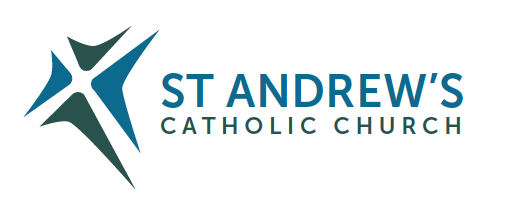 Parish Priest: Fr Behruz Rafat    Telephone 01580 762785 Mobile: 07903 986646Address: The Presbytery, 47 Ashford Road, Tenterden, Kent TN30 6LL. Parish E-mail behruzrafat@rcaos.org.uk               Parish Website: www.standrewstenterden.orgDeacon: Rev. Jolyon Vickers       Telephone: 01580 766449            Email:  jolyonvickers@rcaos.org.uk                                  Hire of Parish Hall:  Lesley McCarthy 07791 949652       E-mail: bookings.standrews@talktalk.netNewsletter Editor:  Patricia Sargent   01233 850963       E-mail: sargentpat51@gmail.comNewsletter for the week commencing 8th November 2020Thirty-second Sunday in Ordinary Time (A)Remembrance DayEntrance antiphon:  Let my prayer come into your presence.  Incline your ear to my cry for help, O Lord.First Reading:  Wisdom 6: 12-16Psalm 62 Response: For you my soul is thirsting, O God, my God.Second Reading:  First letter of St Paul to the Thessalonians 4: 13-18Acclamation:  Alleluia, alleluia!  Stay awake and stand ready, because you do not know the hour when the Son of Man is coming.  Alleluia!Gospel: Matthew 25: 1-13Communion antiphon:  The Lord is my shepherd; there is nothing I shall want.  Fresh and green are the pastures where he gives me repose, near restful waters he leads me.Father Behr writes:Dear Parishioners,As you know we are now in a second lockdown and despite the best efforts of our bishops we are not able to have Mass in our churches during the lockdown.We have been given permission to open our churches for private prayer as long as we observe all the usual social distancing measures.  You don’t need to book to come for private prayer but you will need to wear a mask.

Following consultation with Deacon Jolyon we have decided to have the church open on the following days for one hour from 10am.
Sunday 10am - 11am
Wednesday 10am - 11am
Friday 10am - 11am
Saturday 10am - 11am
During all the times of private prayer the Blessed Sacrament will be exposed for Eucharistic Adoration.We do have an urgent need for stewards for security and cleaners for safety during these prayer times

‘Our Lord is hidden there in the Blessed Sacrament, waiting for us to come and visit Him, and make our requests to Him.’ (St. John Vianney)

During the Saturday morning slot from 10am I will be available for Confession.  I will be in the parish centre so we can safely socially distance.  I do encourage you to take this opportunity to spend some time in prayer before the Blessed Sacrament and to come to confession.Please pray for the repose of the soul of Eric Booth who died recently and for the comfort of his family.  During the month of November, we remember all the faithful departed.  Eternal rest grant unto them and let perpetual light shine upon them.  May they rest in peace.Your Prayers are asked for:Those recently deceased: Winifred Ada McDowall RIP, Eric Booth RIPThose ill or infirm: Charlotte Elliot (daughter of Maureen Davidson), Jennifer Jorden, Joe Adams, Ellie Lawrence, Anne Bryant, Patricia Hook, Elena Peck (senior), Marjorie Dumbleton, Josie Payne, Joe Venables. Pat Holland and all those self-isolating or suffering from COVID-19.Those whose anniversaries of death occur at this time: Bernadette O’Malley, Yvonne Smith, Jo Babicz, Ross Smith, William Ovens, John Gray, Mary Pollock, Louise Clark and Kay and Brian McGinty.This week’s feasts (8th – 15th November) Winifred Ada McDowall died on 13th October in Breton Court. She was born on 20th December 1918, which will have made her 101 years old.  Her Requiem Mass will be at Saint Andrew's on Thursday 12th November (Perigoes of Cranbrook) at 13:00 followed by burial in Cranbrook Cemetery. The number of people allowed to attend is thirty therefore unfortunately places are available only to family members.The Town Remembrance Service was recorded on Wednesday morning and it will be available to view on the Saint Mildred's website (https://www.tenterdencofe.co.uk/)An invitation to a free event.See the poster in the porches or on the outside notice board.“INTERFAITH AND INTERCHURCH DIALOGUE: HOW ARE THEY DIFFERENT?”  A free event organised by the R.C. Archdiocese of Southwark Christian Unity Commission at 6pm to 7.30 pm Monday 30 November 2020, Online via Zoom (please register) Many Christians today consider dialogue and cooperation with people of other faiths as at least as pressing an issue as the search for unity between Christians of different traditions.  The main speakers will be Fr David Standley, of the Southwark Diocesan Committee for Inter-Religious Relations, and the Revd Jon Dal Din, of Westminster Interfaith (an agency of Westminster archdiocese), a permanent deacon in Southwark. There will be ample opportunity for questions and discussion. Tickets available on Eventbrite All welcome – whatever your tradition! For further details, please email: christianunitycommission@rcaos.org.uk Or visit  http://christianunity.rcaos.org.uk There is a second collection this weekend for the Priest Training Fund.  Please keep your offering safe until the church is open again after lockdown.Sadly, the sale of Christmas cards will not take place due to lockdown.  And finally – a few newspaper headlines that might make you chuckle:If Strike Isn't Settled Quickly, It May Last AwhileCold Wave Linked to TemperaturesKids Make Nutritious SnacksMass will be said daily at 10am by Father BehrMass will be said daily at 10am by Father BehrMass will be said daily at 10am by Father BehrMass will be said daily at 10am by Father BehrFeasts during the weekFeasts during the weekFeasts during the weekFeasts during the weekSunday 8th November32nd Sunday (A)Thursday 12th NovemberRequiem Mass 1 pm: Winifred McDowall RIPSt Josaphat, Bishop & MartyrMonday 9th November The Dedication of the Lateran BasilicaFriday 13th NovemberSt Frances Xavier CabriniTuesday 10th NovemberSt Leo the Great, PopeSaturday 14th NovemberOur LadyWednesday 11th NovemberSt Martin of Tours, BishopSunday 15th November33rd Sunday (A)